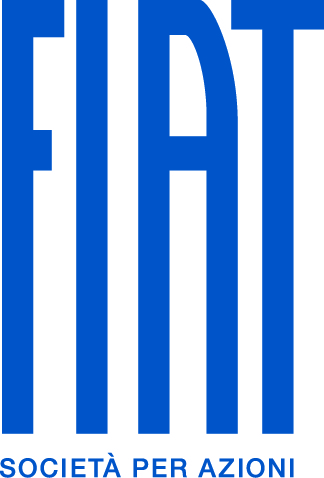 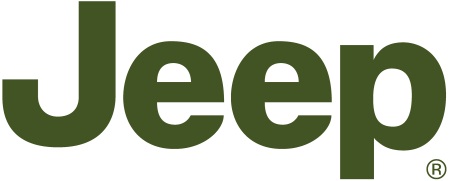 John Linnane Motors Brings Detroit to WicklowHighlights:John Linnane Motors, Rathnew Co. Wicklow, to host All-American Adventure DayRecently appointed Jeep and Chrysler Main Dealer to build new off-road trackOff-road test drives available in the entire Jeep 4X4 range, plus Fiat Panda 4X4Free American-style food, climbing wall and mechanical bull Press Release:To celebrate its recent appointment as main Jeep and Chrysler dealer for the Wicklow region, John Linnane Motors is hosting an innovative All-American “Adventure Day” on Saturday March 10th 2012. The event, to which admission is free, will be more than just red, white and blue balloons and free popcorn, soda and hot dogs.  There will even be the opportunity for members of the public to test the entire 4X4 Jeep range in its natural habitat – in the wild!A challenging new off-road course has just been constructed adjacent John Linnane Motors’ state-of-the-art showrooms in Rathnew, Co. Wicklow which will not only test the off-road capability of the Jeep Compass 4X4, Jeep Wrangler and Jeep Grand Cherokee, but also the nerve of even the most adventurous test-drivers. Ireland’s most affordable 4X4 vehicle, the Fiat Panda 4X4 Climbing, will also be available for test-drive.A climbing wall and free “Bucking Bronco” mechanical bull rides will also be available and John Linnane Motors is even offering an Adventure Weekend as a top prize to one lucky attendee.John Linnane Motors has been in business for the past 11 years and was Irish FIAT Dealer of the Year in 2010 and 2011. The Jeep Compass range starts at €30,595 while the iconic Jeep Wrangler range retails from just €36,795. Prices for the flagship Jeep Grand Cherokee start at €63,295 while the Fiat Panda 4X4 is available from just €14,595.- Ends -